Srednja škola Braća Radić        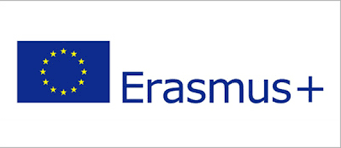 Kaštel Štafilić-NehajPut poljoprivrednika 5Projekt Trindade - improvement of competences and skills through the partnershipUČENICI KOJI SUDJELUJU U MOBILNOSTI SU:   A. K. 2. A  B. T. 2.AK. B. 2.AE. D. 3.AK. B. 2.AA. V. 2.AG. S. 2.AL. P. 3.AI. Š. 2.A   M. K. 3.AD. B. Š. 3.AK. L. 3.AI. A. K. 2.AN. M. 3.AL. L. 2.AL. K. 3.AE. B. 3.AM. Š. 3.AK. B. 2.AM. B. 3.AUČENICI NA REZERVNOJ LISTI:P. V. M. A.L. P.UČENIK KOJI JE ODBIO SUDJELOVATI: M. I.UČENICI KOJI NISU ZADOVOLJILI: 1. Lj. K., 2. D. S., 3. I. L., 4. M. T., 5. M. A., 6.E. N., 7. D. N., 8. Š. N., 9.K. I., 10. O. K., 11. G. K., 12. R. – S. T., 13. M. M., 14. M. I., 15. V. K., 16. K. S., 17. K. Ž. M., 18. D. Ana, 19. M. R., 20. N. A.                                                                                   Ravnateljica: Marija Kezele, prof.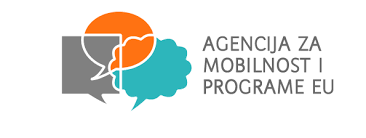 